ПРОЕКТ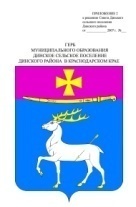 АДМИНИСТРАЦИЯ ДИНСКОГО СЕЛЬСКОГО ПОСЕЛЕНИЯДИНСКОГО РАЙОНАПОСТАНОВЛЕНИЕот                         			                                                                №            рстаница ДинскаяО признании утратившими силу отдельных правовых актов администрации Динского сельского поселения Динского района В соответствии с Федеральным законом от 03.07.2016 № 261-ФЗ «О внесении изменений в Федеральный закон «О государственном регулировании производства и оборота этилового спирта, алкогольной и спиртосодержащей продукции и об ограничении потребления (распития) алкогольной продукции» и отдельные законодательные акты Российской Федерации», руководствуясь Уставом Динского сельского поселения Динского района, п о с т а н о в л я ю:Признать утратившими силу:1.1 постановление администрации Динского сельского поселения Динского района от 23.09.2013 № 908 «Об определении границ прилегающих к некоторым организациям и  объектам территорий, на которых не допускается розничная продажа алкогольной продукции в Динском сельском поселении Динского района»;1.2 постановление администрации Динского сельского поселения Динского района от 01.03.2016 № 187 «О внесении изменений в постановление администрации Динского сельского поселения Динского района от 23.09.2013 № 908 «Об определении границ прилегающих к некоторым организациям и  объектам территорий, на которых не допускается розничная продажа алкогольной продукции в Динском сельском поселении Динского района».2. Отделу по социальным вопросам и потребительской сфере  администрации Динского сельского поселения Динского района (Зубова) опубликовать настоящее постановление в муниципальной газете «Панорама Динской» и разместить на официальном сайте Динского сельского поселения Динского района www.dinskoeposelenie.ru.3. Настоящее постановление вступает в силу со дня его официального  опубликования.Исполняющий обязанностиглавы Динского сельского поселения                                                 В.И.Любый